XI Halowy Turniej Piłki Nożnej 
o Puchar Prezydenta Miasta Tarnobrzega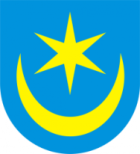 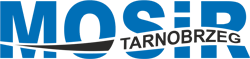 Tarnobrzeg 28 styczeń 2024 rokLista zawodników zespołu ……………….…………………………………							(nazwa zespołu)Wyrażam zgodę na udział w XI Halowym Turnieju Piłki Nożnej o Puchar Prezydenta Miasta Tarnobrzega odbywającego się w dniu 28 stycznia 2024 rok w Hali Widowiskowo Sportowej MOSiR.Jednocześnie zaświadczam, że nie ma przeciwwskazań zdrowotnych, medycznych na udział 
w wymienionym turnieju.Ja, niżej podpisany oświadczam, że:1. Biorę   pełną   odpowiedzialność   za   podjętą   przez   siebie   decyzję   związaną  
z uczestnictwem w wymienionym turnieju.2. Zapoznałem się z Regulaminem turnieju oraz zapisami RODO. Trener Klubu / imię i nazwisko /……………………………………..Prezes Klubu / imię i nazwisko /……………………………………..NumerzawodnikaNazwisko i imięPodpis